§1763.  PresumptionsThe burden of proving that a transaction was not taxable is on the person charged with tax liability.  The presumption that a sale was not for resale may be overcome during an audit or upon reconsideration if the seller proves that the purchaser was the holder of a currently valid resale certificate as provided in section 1754‑B at the time of the sale or proves through other means that the property purchased was purchased for resale by the purchaser in the ordinary course of business.  Notwithstanding section 1752, subsection 11, paragraph B, if the seller satisfies the seller's burden of proof, the sale is not considered a retail sale.  [PL 2007, c. 693, §16 (AMD).]SECTION HISTORYPL 2007, c. 693, §16 (AMD). The State of Maine claims a copyright in its codified statutes. If you intend to republish this material, we require that you include the following disclaimer in your publication:All copyrights and other rights to statutory text are reserved by the State of Maine. The text included in this publication reflects changes made through the First Regular and First Special Session of the 131st Maine Legislature and is current through November 1, 2023
                    . The text is subject to change without notice. It is a version that has not been officially certified by the Secretary of State. Refer to the Maine Revised Statutes Annotated and supplements for certified text.
                The Office of the Revisor of Statutes also requests that you send us one copy of any statutory publication you may produce. Our goal is not to restrict publishing activity, but to keep track of who is publishing what, to identify any needless duplication and to preserve the State's copyright rights.PLEASE NOTE: The Revisor's Office cannot perform research for or provide legal advice or interpretation of Maine law to the public. If you need legal assistance, please contact a qualified attorney.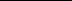 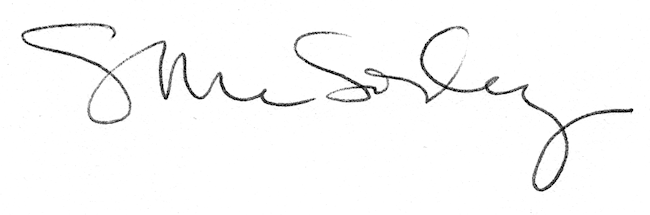 